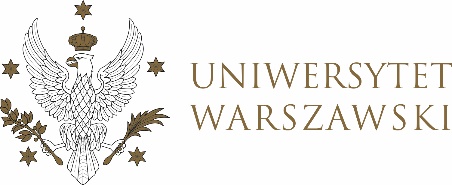 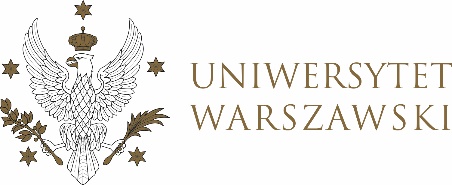 UCHWAŁA NR  17/2021UCHWAŁA NR 2/2022RADY DYDAKTYCZNEJ DLA KIERUNKU EUROPEISTYKA,EUROPEISTYKA – STUDIA EUROPEJSKIEz dnia 3 lutego 2022 r.w sprawie określenia przedmiotu obejmującego wiedzę, umiejętności 
i kompetencje społeczne związane z przygotowaniem prac zaliczeniowych 
i dyplomowych z poszanowaniem prawa, w tym prawa autorskiego w danej dyscyplinie naukowej na kierunku studiów europeistyka I stopniaNa podstawie § 2 § 3 wytycznych dotyczących standardów i procedur postępowania w przypadku przygotowywania prac zaliczeniowych i dyplomowych 
z naruszeniem prawa na Uniwersytecie Warszawskim, stanowiących załącznik do uchwały nr 14 Uniwersyteckiej Rady ds. Kształcenia z dnia 13 lipca 2020 r. (Dziennik UW UKR z 2020 r. poz. 14) Rada Dydaktyczna postanawia, co następuje:§ 1	Rada Dydaktyczna określa Przedmiot z zakresu nauk socjologicznych („Przemiany społeczeństwa w Europie” / „Dylematy społeczno-kulturowe w Europie” / „Narody i nacjonalizm”) na kierunku europeistyka I stopnia jako przedmiot inne niż zajęcia z podstaw ochrony własności intelektualnej (POWI) obejmujące wiedzę, umiejętności i kompetencje społeczne związane z przygotowaniem prac zaliczeniowych i dyplomowych z poszanowaniem prawa, w tym prawa autorskiego w danej dyscyplinie naukowej.§ 2Uchwała wchodzi w życie z dniem podjęcia.Przewodnicząca Rady Dydaktycznej: J. Miecznikowska 